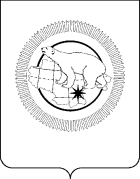 П Р И К А ЗВ соответствии со статьей 79.1 Федерального закона от 21 ноября 2011 г. № 323-ФЗ «Об основах охраны здоровья граждан в Российской Федерации»ПРИКАЗЫВАЮ:1. Утвердить Положение об Общественном совете по проведению независимой оценки качества условий оказания услуг государственными организациями в сфере охраны здоровья, подведомственными Департаменту здравоохранения Чукотского автономного округа (далее – Общественный совет по независимой оценке качества) согласно приложению к настоящему приказу.2. Возложить организационно-техническое обеспечение деятельности Общественного совета по независимой оценке качества на отдел по организации медицинской помощи взрослому населению Департамента здравоохранения Чукотского автономного округа. 3. Признать утратившим силу:- приказ Департамента здравоохранения Чукотского автономного округа от 11 июля 2019 года №479 «Об утверждении положения об Общественном совете при Департаменте здравоохранения Чукотского автономного округа по проведению независимой оценки качества условий оказания услуг государственными учреждениями в сфере охраны здоровья, расположенными на территории Чукотского автономного округа»;- приказ Департамента здравоохранения Чукотского автономного округа от 19 декабря 2019 года № 1127  «Об утверждении Положения об Общественном совете по проведению независимой оценки качества условий оказания услуг государственными организациями в сфере охраны здоровья, подведомственными Департаменту здравоохранения Чукотского автономного округа».4. Отделу административной, правовой и кадровой работы Департамента здравоохранения Чукотского автономного округа (Прудьева В.С.):- опубликовать настоящий приказ на официальном интернет-портале правовой информации (www.pravo.gov.ru); - в 7-дневный срок после дня первого официального опубликования настоящего приказа, направить копию приказа и сведения об источнике официального опубликования в территориальный орган юстиции для включения в федеральный регистр нормативных правовых актов субъекта. 5. Контроль за исполнением настоящего приказа оставляю за собой. Подписано электронной подписью		Утвержденоприказом Департамента здравоохраненияЧукотского автономного округаот ____________ № ____________Положениеоб Общественном совете по проведению независимой оценки качества оказания услуг государственными организациями в сфере охраны здоровья, подведомственными Департаменту здравоохраненияЧукотского автономного округаI. Общие положения1. Настоящее Положение об Общественном совете по проведению независимой оценки качества условий оказания услуг организациями в сфере охраны здоровья, подведомственными Департаменту здравоохранения Чукотского автономного округа (далее – Общественный совет по независимой оценке качества), определяет компетенцию и порядок деятельности Общественного совета по независимой оценке качества.2. Общественный совет по независимой оценке качества является постоянно действующим совещательно - консультативным органом.3. В своей деятельности Общественный совет по независимой оценке качества руководствуется Конституцией Российской Федерации, федеральными законами, нормативными правовыми актами Российской Федерации, методическими рекомендациями, разработанными Министерством труда и социальной защиты Российской Федерации, законодательными и иными нормативными правовыми актами Чукотского автономного округа, а также настоящим Положением.4. Общественный совет по независимой оценке качества формируется на основе добровольного участия в его деятельности представителей общественных организаций, созданных в целях защиты прав и интересов граждан, общественных объединений инвалидов, общественных организаций ветеранов.5. Решения Общественного совета по независимой оценке качества носят рекомендательный характер.II. Задачи и функции Общественного советапо независимой оценке качества6. Задачами Общественного совета по независимой оценке качества являются:1) определение совместно с Департаментом здравоохранения Чукотского автономного округа перечня медицинских организаций, в отношении которых в плановом периоде будет проведена независимая оценка качества условий оказания услуг;2) принятие участия в рассмотрении проектов документов о закупках работ, услуг, а также проектов государственных контрактов, заключаемых Департаментом здравоохранения Чукотского автономного округа с организацией, которая осуществляет сбор и обобщение информации о качестве условий оказания услуг медицинскими организациями (далее – организация-оператор);3) проведение независимой оценки качества условий оказания услуг медицинскими организациями с учетом информации, предоставленной организацией-оператором;4) установление порядка оценки качества работы медицинских организаций, подведомственных Департаменту здравоохранения Чукотского автономного округа;5) рассмотрение на заседаниях Общественного совета по независимой оценке качества результатов независимой оценки качества условий оказания услуг медицинскими организациями;6) подготовка предложений по улучшению качества деятельности медицинских организаций;7) направление в Департамент здравоохранения Чукотского автономного округа результатов независимой оценки качества, а также предложений по улучшению качества их деятельности.На общественный совет возложены функции по проведению независимой оценки качества условий оказания услуг медицинскими организациями, подведомственными Департаменту здравоохранения Чукотского автономного округа.III. Права Общественного совета по независимой оценке качества7. Общественный совет по независимой оценке качества вправе:1) привлекать к своей работе представителей Общественной палаты Чукотского автономного округа, общественных объединений, осуществляющих деятельность в сфере охраны здоровья, для обсуждения и формирования результатов независимой оценки качества;2) приглашать на заседания Общественного совета по независимой оценке качества сотрудников Департамента здравоохранения Чукотского автономного округа, руководителей медицинских организаций, представителей общественных организаций;3) направлять запросы в Департамент здравоохранения Чукотского автономного округа по вопросам, отнесенных к его ведению;4) информировать Департамент здравоохранения Чукотского автономного округа и общественность о результатах независимой оценки качества.8. Члены Общественного совета по независимой оценке качества по согласованию с Департаментом здравоохранения Чукотского автономного вправе принимать участие в заседаниях и иных мероприятиях Департамента здравоохранения Чукотского автономного при рассмотрении вопросов независимой оценки качества.IV. Порядок формирования Общественногосовета по независимой оценке качества9. Состав Общественного совета по независимой оценке качества формируется и утверждается Общественной палатой Чукотского автономного округа в соответствии со статьей 79.1 Федерального закона от 21 ноября 2011 г. N 323-ФЗ «Об основах охраны здоровья граждан в Российской Федерации» из числа представителей общественных организаций, созданных в целях защиты прав и интересов граждан, общественных объединений инвалидов, общественных организаций ветеранов, не позднее чем в месячный срок со дня получения обращения Департамента здравоохранения Чукотского автономного округа.10. Состав Общественного совета по независимой оценке качества утверждается сроком на три года и число его членов не может быть менее чем 5 (пять) человек. При формировании Общественного совета по независимой оценке качества на новый срок осуществляется изменение не менее трети его состава.11. На организационном заседании Общественного совета по независимой оценке качества открытым голосованием избираются председатель, его заместитель и секретарь.12. Полномочия члена Общественного совета по независимой оценке качества прекращаются в случае: 1) истечения срока его полномочий;2) подачи им заявления о выходе из состава Общественного совета по независимой оценке качества;3) вступления в законную силу вынесенного в отношении его обвинительного приговора суда;4) признания его недееспособным, безвестно отсутствующим или умершим на основании решения суда, вступившего в законную силу.13. Члены Общественного совета по независимой оценке качества исполняют свои обязанности на общественных началах.V. Организация деятельности Общественного советапо независимой оценке качества14. Общественный совет по независимой оценке качества осуществляет свою деятельность в соответствии с планом работы на год, согласованным с Департаментом здравоохранения Чукотского автономного округа и утвержденным председателем Общественного совета по независимой оценке качества, включающим перечень вопросов, рассмотрение которых предусмотрено на заседании Общественного совета по независимой оценке качества.15. Основной формой деятельности Общественного совета по независимой оценке качества являются заседания, которые проводятся не реже одного раза в полугодие и считаются правомочными при присутствии на них не менее половины членов Общественного совета по независимой оценке качества. По решению председателя Общественного совета по независимой оценке качества могут быть проведены внеочередные заседания, а также заседания в заочной форме путем опросного голосования.16. Общественный совет по независимой оценке качества в целях реализации возложенных на него задач может создавать экспертные группы (комитеты, комиссии).17. Решения Общественного совета по независимой оценке качества по рассмотренным вопросам принимаются открытым голосованием простым большинством голосов (от числа присутствующих). При равенстве голосов председатель Общественного совета по независимой оценке качества имеет право решающего голоса.18. Решения Общественного совета по независимой оценке качества оформляются в виде протоколов, которые подписывает председатель Общественного совета по независимой оценке качества.19. Председатель Общественного совета по независимой оценке качества:1) определяет приоритетные направления деятельности Общественного совета по независимой оценке качества;2) руководит деятельностью Общественного совета по независимой оценке качества;3) проводит заседания Общественного совета по независимой оценке качества.20. Заместитель председателя Общественного совета по независимой оценке качества:1) обеспечивает организацию взаимодействия Общественного совета по независимой оценке качества с Департаментом здравоохранения Чукотского автономного округа, представителями общественных организаций, созданных в целях защиты прав и интересов граждан, общественных объединений инвалидов, общероссийских общественных организаций ветеранов;2) исполняет обязанности председателя Общественного совета по независимой оценке качества в его отсутствие.21. Секретарь Общественного совета по независимой оценке качества:1) информирует членов Общественного совета по независимой оценке качества о времени, месте, повестке заседания, а также об утвержденном плане работы Общественного совета по независимой оценке качества;2) согласовывает с Департаментом здравоохранения Чукотского автономного округа и председателем Общественного совета по независимой оценке качества проекты планов работы, место, повестку заседания Общественного совета по независимой оценке качества и список лиц, приглашенных на его заседание;3) формирует и согласовывает с председателем Общественного совета по независимой оценке качества материалы для обсуждения на заседании Общественного совета по независимой оценке качества, и направляет их не позднее, чем за 3 рабочих дня до начала заседания Общественного совета по независимой оценке качества в Департамент здравоохранения Чукотского автономного округа и членам Общественного совета по независимой оценке качества;4) оформляет и рассылает членам Общественного совета по независимой оценке качества протоколы заседаний Общественного совета по независимой оценке качества, планы работы Общественного совета по независимой оценке качества, иные документы и материалы Общественного совета по независимой оценке качества;5) ведёт делопроизводство Общественного совета по независимой оценке качества и готовит в установленном порядке документы для архивного хранения и уничтожения;6) в случае проведения заседания Общественного совета по независимой оценке качества путем опроса его членов обеспечивает направление членам Общественного совета по независимой оценке качества необходимых материалов и сбор их мнений по результатам рассмотрения материалов;7) готовит и согласовывает с председателем Общественного совета по независимой оценке качества состав информации о деятельности Общественного совета по независимой оценке качества, обязательной для размещения на официальном сайте Чукотского автономного округа;8) обеспечивает во взаимодействии с членами Общественного совета по независимой оценке качества подготовку информационно-аналитических материалов к заседанию по вопросам, включенным в повестку дня.22. Члены Общественного совета по независимой оценке качества:1) участвуют в мероприятиях, проводимых Общественным советом по независимой оценке качества, а также в подготовке материалов по рассматриваемым вопросам;2) знакомятся с документами, касающимися рассматриваемых проблем, высказывают свое мнение по существу обсуждаемых вопросов, замечания и предложения по проектам принимаемых решений и протоколу заседания Общественного совета по независимой оценке качества;3) обладают равными правами при обсуждении вопросов и голосовании.23. Запросы членов Общественного совета по независимой оценке качества, направленные в Департамент здравоохранения Чукотского автономного округа  по решению Общественного совета по независимой оценке качества, рассматриваются Департаментом здравоохранения Чукотского автономного округа в течение тридцати календарных дней.ДЕПАРТАМЕНТ  ЗДРАВООХРАНЕНИЯ  ЧУКОТСКОГО  АВТОНОМНОГО  ОКРУГАот №г. АнадырьОб утверждении Положения об Общественном совете по проведению независимой оценки качества условий оказания услуг государственными организациями в сфере охраны здоровья, подведомственными Департаменту здравоохранения Чукотского автономного округа